 ČESKÝ JAZYK  	+MATEMATIKA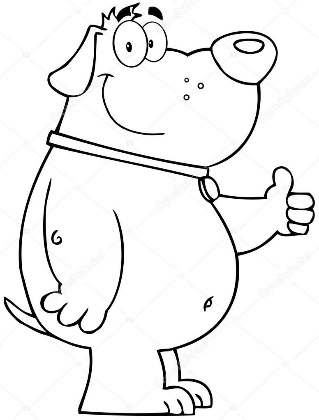 ÚTERÝ  3. 11. 2020 SPOLEČNÁ PRÁCE VE SKUPINÁCH NA MEETTéma učiva: ZDVOJENÉ SOUHLÁSKY+PL-PROCVIČOVÁNÍ PÍSEMNÉHO NÁSOBENÍPRÁCE S UČEBNICÍ ČJ A ŘEŠENÍ CVIČENÍ DO SEŠITUUčebnice strana 18/ cvičení 1-4Učebnice strana 19/ cvičení 3-4Samostatná práce: Pracovní list (je na webu třídy i na classroom) by bylo vhodné vytisknout a vyřešit v čase určeném na samostatnou práci, společnou kontrolu provedeme ve ČTVRTEK. Vyřešený pracovní list založte do UČEBNICE!ČTENÍPřipomínka ke čtení knihy na pokračování Děti z Bullerbynu. Dokážeš každý den si přečíst jeden příběh ? Pokud ne, tak aspoň dva příběhy za týden. To přeci dáš!   HV- ZPÍVÁME SI NA YUTUBE -PRINCOVÉ JSOU NA DRAKATV- TURISTICKÁ VYCHÁZKA DO PŘÍRODY